Guía de trabajo autónomo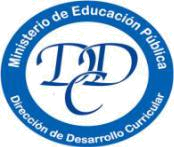 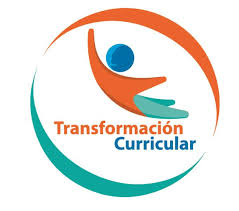 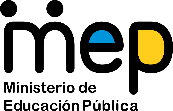 El trabajo autónomo es la capacidad de realizar tareas por nosotros mismos, sin necesidad de que nuestros/as docentes estén presentes. 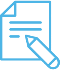 Me preparo para resolver la guía Pautas que debo verificar antes de iniciar mi trabajo.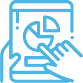 Voy a recordar lo aprendido y/o aprender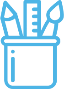 Pongo en práctica lo aprendido Completo los siguientes ejercicios de autoevaluaciónCentro Educativo: Educador/a: Nivel: UndécimoAsignatura: FilosofíaIndicadores del Aprendizaje esperado:  Aplico en el debate argumentos lógicos, posibles escenarios y su impacto en la solución de un problema.Materiales o recursos que voy a necesitar Cuaderno, lapiceros, lápices, revistas de cualquier tópico, periódicos viejos.Materia proporcionada (enviada) por el profesor de Filosofía.Condiciones que debe tener el lugar donde voy a trabajar Espacio de trabajo individual (mesa), buena iluminación.Conexión de Internet.Tiempo en que se espera que realice la guía Tres lecciones (120 minutos)Preguntas Problema¿Por qué es necesario debatir para buscar soluciones a problemas y mejorar el conocimiento?Indicaciones Desarrolle las actividades que se le solicitan.Realice brevemente el proceso de autoevaluación que se le solicita. Actividades para desarrollar el nuevo conocimiento.Analizo el siguiente debate en torno al tema del arte y su relación popular. Comprendo las características del razonamiento de cada uno de debatientes. Debate. FEDERICO: El arte debe ser para el pueblo, porque es el pueblo el que nutre el arte con su sangre y con su espíritu; el arte le pertenece al pueblo, y este tiene derecho a disfrutar plenamente de ese arte. Por eso, las expresiones artísticas deberían ser sencillas y entendibles. Detesto a quienes buscan hacer más difícil su obra solo para que los llamen “cultos”. ¿Por qué no tratan de ser más claros?MANUEL: El arte debe ser refinado y elaborado, pues solo así pasamos de un estado primitivo al sublime entendimiento de lo divino. Si la gente del pueblo no entiende las expresiones artísticas refinadas, es porque su entendimiento es tan elemental, que no se lo permite; simplificar el arte solo para que llegue a más personas es una concesión que solo nos haría retornar a la brutalidad de la época de las cavernas.Marco con una X la opción correcta de acuerdo a la información del texto. ¿Cuál es el punto de discrepancia entre FEDERICO y MANUEL?Si el arte le pertenece al pueblo o a los artistas que son llamados “cultos”.Si las obras de arte deberían ser fáciles de entender o no.Si la gente del pueblo es capaz de entender las obras de arte complejas.Si los artistas son seres refinados o no.Si la simplificación del arte le restaría refinamiento o no.La argumentación de MANUEL podría resumirse en la frase:“Los artistas son seres privilegiados gracias a un don divino”.“El pueblo prefiere obras de arte superficiales y burdas”.“El arte debe ser tan complejo, que entenderlo implique un refuerzo mental divino”.“La brutalidad de la época de las cavernas ha sido superada gracias al arte”.“El arte es para una élite que está por encima del pobre entendimiento de la plebe”.FEDERICO da por supuesto que:I.	una obra de arte sencilla y entendible es mejor que una obra de arte oscura y complicada.II.	la gente del pueblo no disfruta de una obra artística complicada, porque no puede entenderla.III.	si él complejiza la dificultad de sus obras de arte, los críticos pensarán que él es un autor culto.A)  Sólo I	C)  Sólo III	E)  Sólo II y IIIB)  Sólo II	D)  Sólo I y III¿Con cuál de las dos posturas concuerdo? Justifico mi opinión con dos razones. A). _____________________________________________________________________________________________________________________________________________________________________B). _____________________________________________________________________________________________________________________________________________________________________Nota: la persona estudiante debe sistematizar las actividades que realice para la conformación del Portafolio de Evidencias. Indicaciones La persona estudiante reflexiona acerca de la siguiente pregunta generadora:¿Manifiesto mis puntos de vistas en los diferentes tipos de discusiones que tengo o prefiero quedarme callado? Posteriormente la persona estudiante puede comentar con su familia o puede conversar con sus compañeros por medio de algún chat, respecto a una entrevista, noticia, experiencia personal, entre otros asuntos que pudo haber analizado, con relación a la pregunta generadora, y escribir en su cuaderno, aquellos puntos de vista que logre recopilar, con el fin de autorregular su proceso de aprendizaje.Nota: la persona estudiante debe sistematizar las actividades que realice para la conformación del Portafolio de Evidencias.Con el trabajo autónomo voy a aprender a aprender: AutorregulaciónCon el trabajo autónomo voy a aprender a aprender: AutorregulaciónReviso las acciones realizadas durante la construcción del trabajo.Marco una X encima de cada símbolo al responder las siguientes preguntas Reviso las acciones realizadas durante la construcción del trabajo.Marco una X encima de cada símbolo al responder las siguientes preguntas ¿Leí las indicaciones con detenimiento?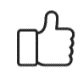 ¿Comprendí el mensaje de los debatientes?¿Comprendí cómo realizar los ejercicios?¿Me devolví a leer las indicaciones cuando no comprendí qué hacer?Con el trabajo autónomo voy a aprender a aprender: EvaluaciónCon el trabajo autónomo voy a aprender a aprender: EvaluaciónValoro lo realizado al terminar por completo el trabajo.Marca una X encima de cada símbolo al responder las siguientes preguntasValoro lo realizado al terminar por completo el trabajo.Marca una X encima de cada símbolo al responder las siguientes preguntas¿Leí mi trabajo para saber si es comprensible lo escrito o realizado?¿Revisé mi trabajo para asegurarme si todo lo solicitado fue realizado?¿Me siento satisfecho con el trabajo que realicé?Explico ¿Cuál fue la parte favorita del trabajo?¿Qué puedo mejorar, la próxima vez que realice la guía de trabajo autónomo?Explico ¿Cuál fue la parte favorita del trabajo?¿Qué puedo mejorar, la próxima vez que realice la guía de trabajo autónomo?Autoevaluación de mi desempeñoAl terminan por completo el trabajo, autoevalúo el nivel de desempeño alcanzadoMarco con una equis (x) debajo del nivel que mejor represente mi desempeño en cada indicadorIndicador del aprendizaje esperadoNiveles de DesempeñoNiveles de DesempeñoNiveles de DesempeñoIndicador del aprendizaje esperadoInicialIntermedioAvanzadoAplico en el debate argumentos lógicos, posibles escenarios y su impacto en la solución de un problema.Anoto argumentos a favor y en contra de un problema filosófico.Destaco argumentos relevantes para abordar el problema filosófico.Denomino argumentos prioritarios para buscar respuestas a los problemas filosóficos. 